+420 315 55 00 44                        info@fireport.cz                        www.fireport.cz           Všeobecné obchodní podmínky pro nákup a servis FIREPORTOBECNÁ USTANOVENÍ1.1 Tyto všeobecné obchodní podmínky pro nákup a servis FIREPORT (dále jen VOPPNASF) upravují ve smyslu § 1751 a následujícího zákona č. 89/2012 Sb., občanského zákoníku vztahy mezi společností FRP Services, s.r.o. jako prodávajícím a dodavatelem (dále jen dodavatelem) a kupujícím a odběratelem (dále jen zákazníkem) při prodeji a koupi technického vybavení – hardware – řídící jednotky systému „FIREPORT“ - pro modulární elektronický systém pro svolávání a informování jednotek požární ochrany s označením „FIREPORT“  (dále jen produkt) a při poskytování servisních služeb dodavatelem (dále jen servis) spočívajících v přenosu dat prostřednictvím modulárního elektronického systému pro svolávání a informování jednotek požární ochrany s označením „FIREPORT“ a veškerých služeb s tím souvisejících.1.2 VOPPNASF se stávající součástí Kupní smlouvy a Smlouvy o poskytování servisních služeb, jestliže smluvní strany snimi souhlasí a prohlásí je takto jako součástí smlouvy. 1.3 Dodavatel a zákazník se zavazují při plnění smluvních povinností z výše uvedených smluv postupovat v souladu s těmito VOPPNASF. POVINNOSTI A PRÁVA DODAVATELE2.1 Prodávající se zavazuje dodat kupujícímu technické vybavení – hardware – řídící jednotku systému „FIREPORT“ určené pro modulární elektronický systém pro svolávání a informování jednotek požární ochrany (dále jen produkt) a v souvislosti s koupí produktu od dodavatele poskytovat odběrateli servisní služby (dále jen servis) spočívající v přenosu dat prostřednictvím modulárního elektronického systému pro svolávání a informování jednotek požární ochrany s označením „FIREPORT“, kdy dodavatel od jednotlivých krajských operačních a informačních středisek hasičského záchranného sboru (dále jen KOPIS HZS) přijímá prostřednictvím počítačové sítě informace o mimořádných událostech ve formátu zpráv pro přenos příkazu k výjezdu – UVG zpráv na jeho zálohované servery, na nichž dojde ke strojovému zpracování příkazu, a z těchto serverů dodavatele dochází ke stažení informací o mimořádné události na jednotlivé koncové zařízení odběratele – produkt. Servis dodavatele spočívá ve 24hodinovém připojení řídící jednotky k operačnímu středisku - serveru dodavatele pomocí internetového připojení a dodávání informací o mimořádné události do audiovizuální podoby (mapa s trasou události, výpis použité techniky a popis události na monitoru) a do zvukového výstupu, (slovní hlášení o události v objektu instalace hardware), v případě zakoupení tiskové sestavy FIREPORT PRINT modul dále do tiskového výstupu pro tisk informace o mimořádné události a tisk mapy s trasou k mimořádné události, dále 24hodinové sledování stavu řídící jednotky a informování o nestandardním chování řídící jednotky – např. výpadek elektřiny, chyby systému, selhání baterie záložního zdroje, vyčerpání toneru v tiskárně apod., nepřetržitá telefonická podpora na telefonní lince +420 315 55 00 44, pravidelná aktualizace software zařízení, technický servis hardware, výměna baterie záložního zdroje.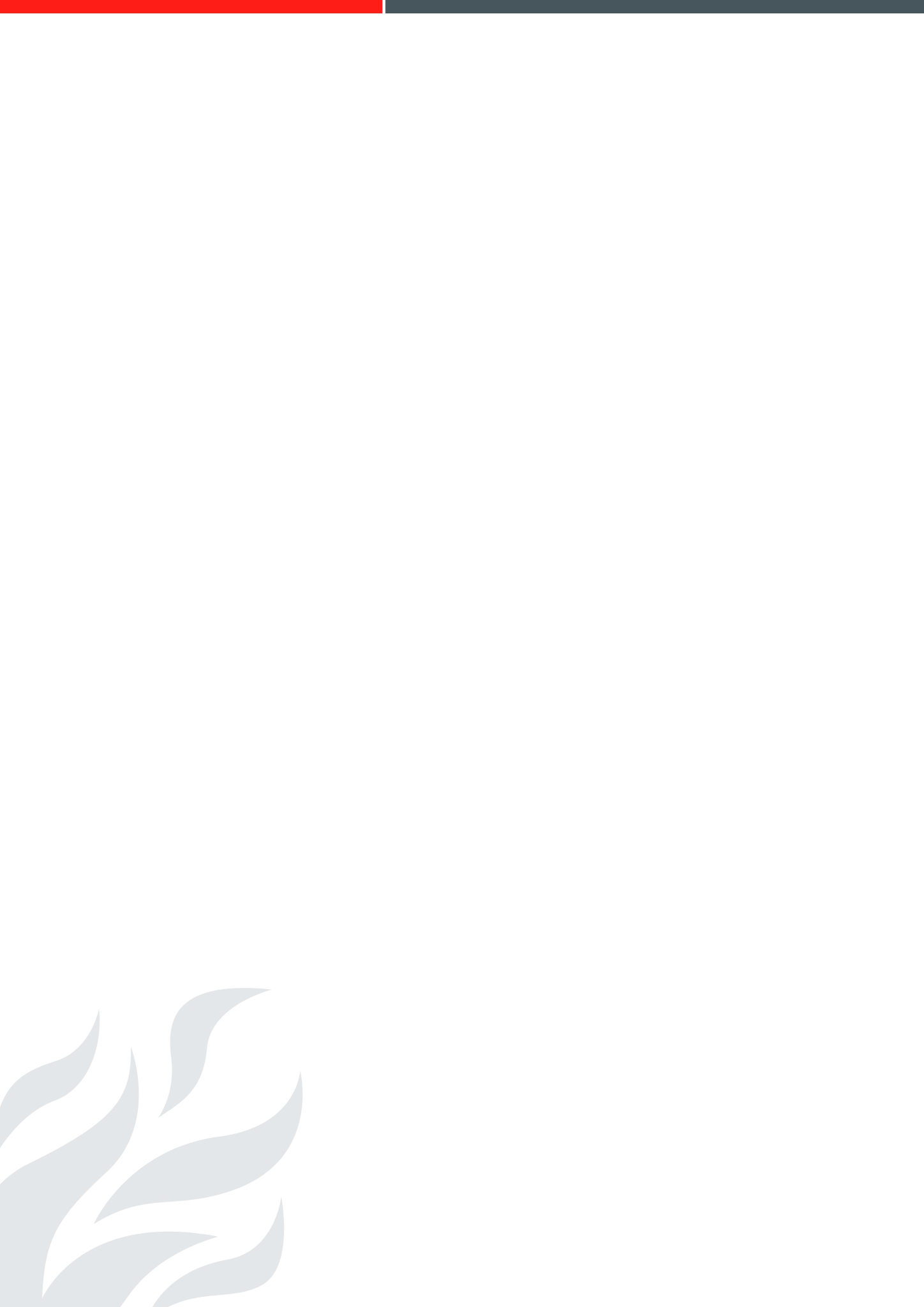 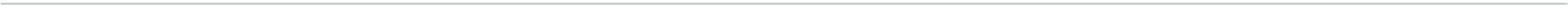 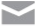 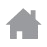 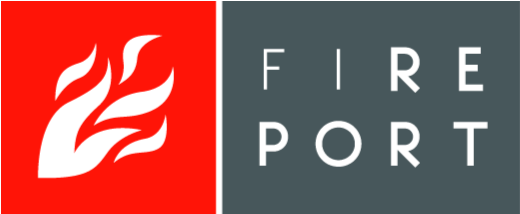 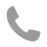 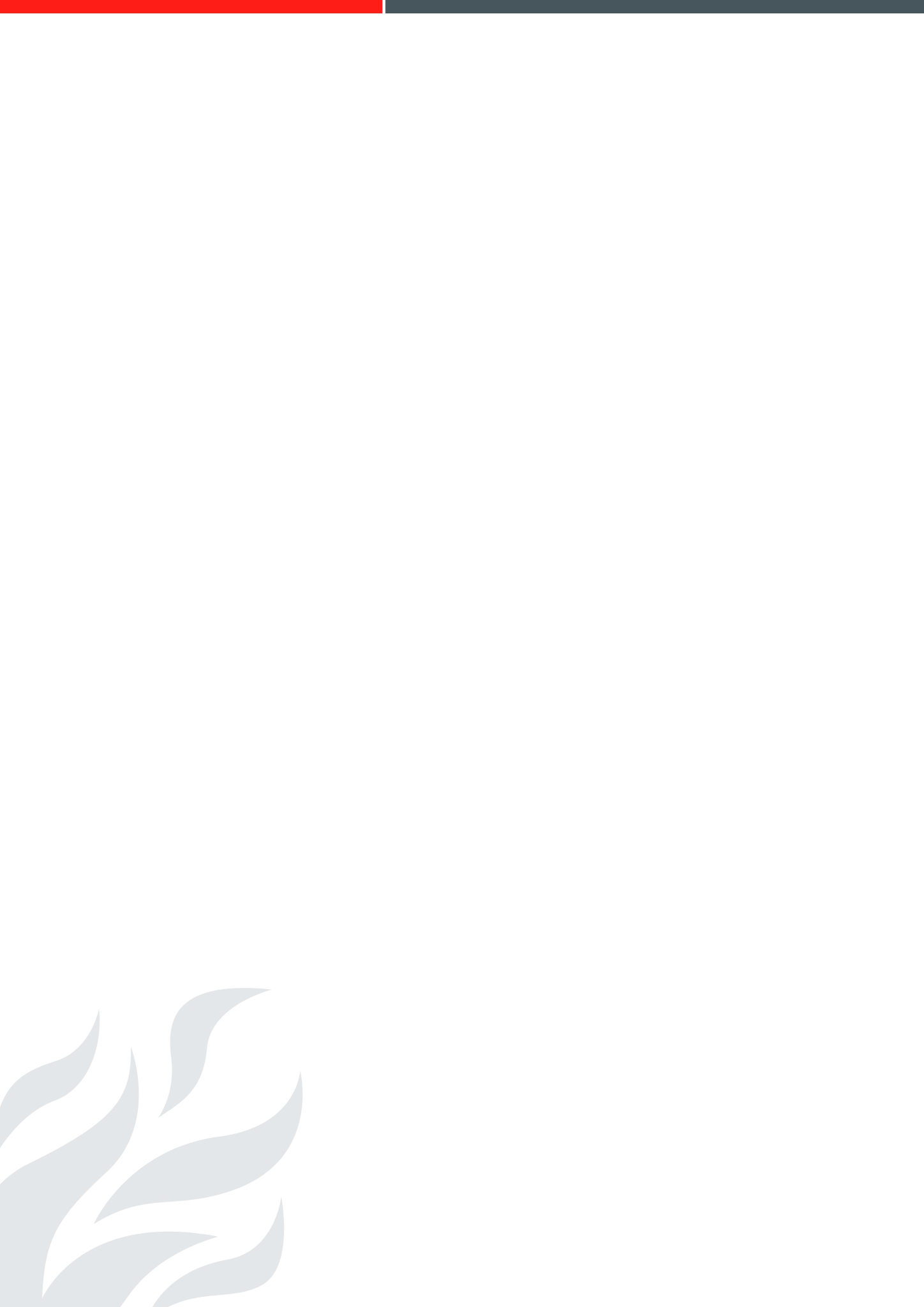 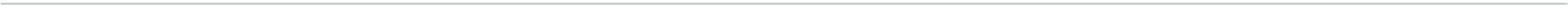 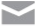 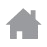 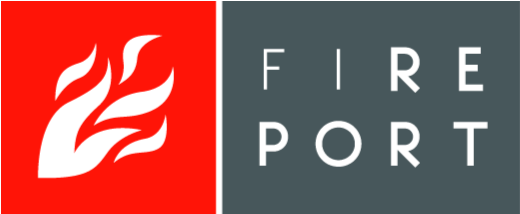 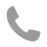 2.2 Dodavatel je oprávněn přerušit poskytování servisu v případě, že na straně zákazníka dojde k prodlení s úhradou jakýchkoliv jeho peněžitých závazků vyplývajících z Kupní smlouvy a Smlouvy o poskytování servisních služeb, které mezi sebou smluvní strany uzavřely, o více jak 30 kalendářních dní. 2.3 Dodavatel je oprávněn k vyúčtování veškerých nákladů spojených s vymáháním jakýchkoliv peněžitých i nepeněžitých závazků po zákazníkovi vyplývajících z Kupní smlouvy a Smlouvy o poskytování servisních služeb, které mezi sebou smluvní strany uzavřely. Náklady na 1. výzvu ke splnění povinnosti/splatného závazku činí 100,--Kč, náklady na každou další písemnost spojenou s vymáháním závazku či povinnosti zákazníka činí 500,--Kč. Náklady spojené s případným soudním sporem budou účtovány ve smyslu vyhl. Ministerstva spravedlnosti č. 177/1996 Sb.2.4	Dodavatel je oprávněn určit servisního technika, který bude zajišťovat veškerý servis produktu. POVINNOSTI A PRÁVA ZÁKAZNÍKA3.1 Zákazník se zavazuje zaplatit za koupi a dodání produktu kupní cenu stanovenou dle ceníku pro nákup hardware platného ke dni uzavření Kupní smlouvy a za servis cenu stanovenou dle ceníku pro servis FIREPORTu platného ke dni uzavření Smlouvy o poskytování servisních služeb. 3.2 Zákazník se dále zavazuje zajistit technickou připravenost místa instalace produktu, a to v souladu s požadavky stanovenými v Kupní smlouvě či Smlouvy o poskytování servisních služeb a dále se zákazník zavazuje zajistit 24hodinové internetové připojení v místě instalace tak, aby produkt – řídící jednotka byla trvale připojena k operačnímu středisku dodavatele. 3.3 Zákazník se zavazuje bezodkladně informovat dodavatele o veškerých změnách v místě instalace produktu, které by mohly mít vliv na funkčnost FIREPORTu (např. změna dodavatele služeb, který poskytuje zákazníkovi internetové připojení, stavební a jiné práce v místě instalace, jimiž by mohlo dojít k přerušení spojení, hlášené výpadky spojení apod.) MODULY A CENÍKY4.1 Dodavatel nabízí a dodává zákazníkovi základní a doplňkové moduly/sestavy, jejichž konkrétní obsah je specifikován v Technické specifikaci sestav.4.2 Dodavatel je oprávněn kdykoliv měnit či upravovat a doplňovat tuto Technickou specifikaci sestav. Tyto změny, úpravy či doplnění Technické specifikace sestav nemají vliv na obsah jednotlivých dodávaných komponentů, které již byly zákazníkovi dodány a ohledně nichž došlo k uzavření smluvního vztahu. 4.3 Cena základních a doplňkových modulů/sestav je uvedena v ceníku dodavatele, který je k dispozici ve své nejaktuálnější podobě také na internetových stránkách dodavatele – www.fireport.cz4.4	Dodavatel je oprávněn kdykoliv měnit či upravovat a doplňovat ceníky. 4.5 Při změně ceny za servis je dodavatel povinen tuto změnu písemně ohlásit zákazníkovi, a to minimálně 60 dní před účinností změny ceny.  4.6 V případě, že zákazník nesouhlasí se změnou ceny písemně mu oznámenou dodavatelem dle bodu 4.5 těchto VOPPNASF, je oprávněn vypovědět Smlouvu o poskytování servisních služeb, a to ve lhůtě 30 dní ode dne doručení oznámení o změně ceny. V této lhůtě musí být výpověď smluvního vztahu písemně doručena dodavateli. V takovém případě až do ukončení smluvního vztahu výpovědí ze strany zákazníka nemá zákazník povinnost hradit změněnou cenu. 4.7 V případě, že zákazník Smlouvu o poskytování servisních služeb v souladu s článkem 4.6 těchto VOPPNASF nevypoví, pak platí, že se změněnými – novými cenovými podmínkami souhlasí. 4.8 Dodavatel se zavazuje nezvýšit ceny za servis  bez DPH minimálně po dobu prvních 2 let ode dne uzavření Smlouvy o poskytování servisních služeb.UZAVÍRÁNÍ A ZMĚNY SMLUV5.1 Smluvní vztahy uzavřené mezi dodavatelem a zákazníkem se řídí občanským zákoníkem č. 89/2012 Sb.5.2 Smluvní strany se dohodly, že Smlouva o poskytování servisních služeb může být měněna nebo doplňována formou písemného oznámení druhé smluvní straně, aniž by se uzavřel písemný dodatek nebo nová smlouva v případech, kdy dochází ke změně způsobu úhrady faktur, ke změně bankovního spojení dodavatele, ke změně identifikačních údajů smluvních stran, ke změně ceny v důsledku naplnění článku 4.5. těchto VOPPNASF, v ostatních případech mohou být Kupní smlouva nebo Smlouva o poskytování servisních služeb měněny či doplňovány pouze formou písemného dodatku ke stávající smlouvě nebo formou uzavření nové smlouvy.ZÁNIK SMLUVNÍHO VZTAHU6.1 Je-li Smlouva o poskytování servisních služeb uzavřena na dobu určitou, dochází k jejímu zániku uplynutím doby, na kterou byla sjednána. 6.2 Je-li Smlouva o poskytování servisních služeb uzavřena na dobu neurčitou, je dodavatel oprávněn vypovědět tuto smlouvu pouze v případě, že na straně krajských operačních a informačních středisek hasičského záchranného sboru dojde ke změně -1-